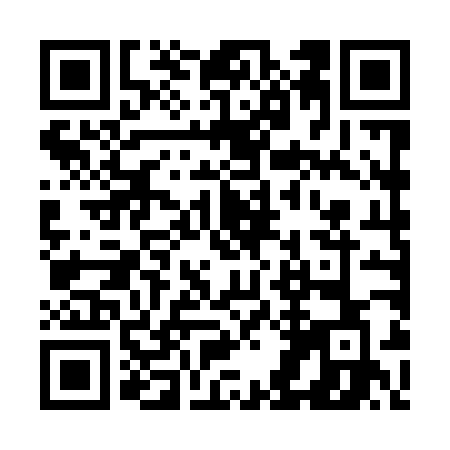 Prayer times for Wielen Zaobrzanski, PolandWed 1 May 2024 - Fri 31 May 2024High Latitude Method: Angle Based RulePrayer Calculation Method: Muslim World LeagueAsar Calculation Method: HanafiPrayer times provided by https://www.salahtimes.comDateDayFajrSunriseDhuhrAsrMaghribIsha1Wed2:525:2512:526:008:2110:422Thu2:485:2312:526:018:2210:463Fri2:445:2112:526:028:2410:494Sat2:405:1912:526:038:2610:525Sun2:385:1812:526:048:2710:566Mon2:385:1612:526:058:2910:587Tue2:375:1412:526:068:3010:598Wed2:365:1212:526:078:3210:599Thu2:355:1112:526:088:3411:0010Fri2:355:0912:526:098:3511:0111Sat2:345:0712:526:108:3711:0112Sun2:335:0612:526:118:3811:0213Mon2:335:0412:526:128:4011:0314Tue2:325:0212:526:138:4211:0315Wed2:325:0112:526:148:4311:0416Thu2:314:5912:526:148:4511:0517Fri2:304:5812:526:158:4611:0518Sat2:304:5712:526:168:4811:0619Sun2:294:5512:526:178:4911:0720Mon2:294:5412:526:188:5011:0721Tue2:284:5312:526:198:5211:0822Wed2:284:5112:526:208:5311:0923Thu2:274:5012:526:208:5511:0924Fri2:274:4912:526:218:5611:1025Sat2:274:4812:526:228:5711:1126Sun2:264:4712:526:238:5911:1127Mon2:264:4612:536:239:0011:1228Tue2:264:4512:536:249:0111:1229Wed2:254:4412:536:259:0211:1330Thu2:254:4312:536:269:0311:1431Fri2:254:4212:536:269:0511:14